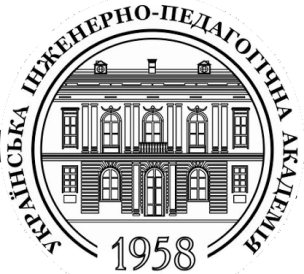 УКРАЇНСЬКА ІНЖЕНЕРНО-ПЕДАГОГІЧНА АКАДЕМІЯКафедра прикладної психології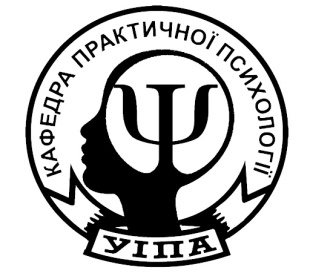 ОСНОВИ ПРИКЛАДНОЇ ПСИХОЛОГІЇ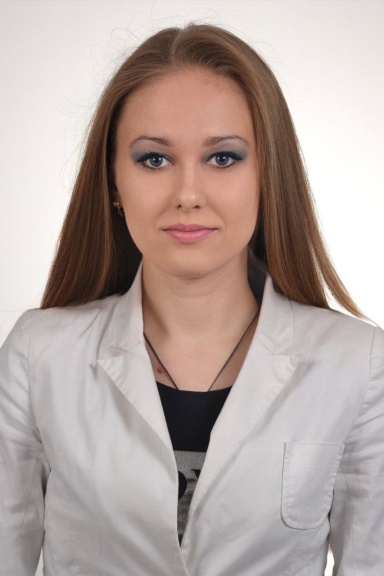 Анотація: навчальна дисципліна  є міждисциплінарною та поєднує такі наукові напрями: філософський, експериментально-психологічний, історичний, загально-психологічний, практичний та ін. Вона спрямована на інтеграцію отриманих психологічних знань на новому рівні з урахуванням методологічних підстав окремих підходів, формування цілісної системи знань,  що сформувались при опануванні окремих дисциплін та психологічних напрямків; впровадження принципів та методів практичної психології в практику надання психологічної допомоги особистості в різних сферах її життєдіяльності. Вивчення даної дисципліни дозволяє сформувати в студентів навички співставлення та оцінки окремих психологічних підходів, які постають основою надання психологічної допомоги, визначати специфіку організації практичної роботи та вимоги до професійної компетенції психолога в різних сферах суспільної практики.Мета навчальної дисципліни полягає у формуванні у здобувачів вищої освіти всебічного та адекватного уявлення щодо психології як сфери професійної діяльності та спеціальності. Основні завдання навчальної дисципліни полягають в цілеспрямованому оволодінні здобувачами вищої освіти теоретичними знаннями про академічну та практичну психологію як професію, про основні форми та методи роботи практичного психолога, напрямки та завдання роботи практичного психолога у різних сферах його діяльності, систему психологічної служби, професійний розвиток психолога та професійно-етичні принципи його діяльності.Анотація: навчальна дисципліна  є міждисциплінарною та поєднує такі наукові напрями: філософський, експериментально-психологічний, історичний, загально-психологічний, практичний та ін. Вона спрямована на інтеграцію отриманих психологічних знань на новому рівні з урахуванням методологічних підстав окремих підходів, формування цілісної системи знань,  що сформувались при опануванні окремих дисциплін та психологічних напрямків; впровадження принципів та методів практичної психології в практику надання психологічної допомоги особистості в різних сферах її життєдіяльності. Вивчення даної дисципліни дозволяє сформувати в студентів навички співставлення та оцінки окремих психологічних підходів, які постають основою надання психологічної допомоги, визначати специфіку організації практичної роботи та вимоги до професійної компетенції психолога в різних сферах суспільної практики.Мета навчальної дисципліни полягає у формуванні у здобувачів вищої освіти всебічного та адекватного уявлення щодо психології як сфери професійної діяльності та спеціальності. Основні завдання навчальної дисципліни полягають в цілеспрямованому оволодінні здобувачами вищої освіти теоретичними знаннями про академічну та практичну психологію як професію, про основні форми та методи роботи практичного психолога, напрямки та завдання роботи практичного психолога у різних сферах його діяльності, систему психологічної служби, професійний розвиток психолога та професійно-етичні принципи його діяльності.Абасалієва Оксана МиколаївнаКандидат психологічних наук, доцентПрофайл викладача: http://psihol.uipa.edu.ua/?page_id=3465 Анотація: навчальна дисципліна  є міждисциплінарною та поєднує такі наукові напрями: філософський, експериментально-психологічний, історичний, загально-психологічний, практичний та ін. Вона спрямована на інтеграцію отриманих психологічних знань на новому рівні з урахуванням методологічних підстав окремих підходів, формування цілісної системи знань,  що сформувались при опануванні окремих дисциплін та психологічних напрямків; впровадження принципів та методів практичної психології в практику надання психологічної допомоги особистості в різних сферах її життєдіяльності. Вивчення даної дисципліни дозволяє сформувати в студентів навички співставлення та оцінки окремих психологічних підходів, які постають основою надання психологічної допомоги, визначати специфіку організації практичної роботи та вимоги до професійної компетенції психолога в різних сферах суспільної практики.Мета навчальної дисципліни полягає у формуванні у здобувачів вищої освіти всебічного та адекватного уявлення щодо психології як сфери професійної діяльності та спеціальності. Основні завдання навчальної дисципліни полягають в цілеспрямованому оволодінні здобувачами вищої освіти теоретичними знаннями про академічну та практичну психологію як професію, про основні форми та методи роботи практичного психолога, напрямки та завдання роботи практичного психолога у різних сферах його діяльності, систему психологічної служби, професійний розвиток психолога та професійно-етичні принципи його діяльності.Анотація: навчальна дисципліна  є міждисциплінарною та поєднує такі наукові напрями: філософський, експериментально-психологічний, історичний, загально-психологічний, практичний та ін. Вона спрямована на інтеграцію отриманих психологічних знань на новому рівні з урахуванням методологічних підстав окремих підходів, формування цілісної системи знань,  що сформувались при опануванні окремих дисциплін та психологічних напрямків; впровадження принципів та методів практичної психології в практику надання психологічної допомоги особистості в різних сферах її життєдіяльності. Вивчення даної дисципліни дозволяє сформувати в студентів навички співставлення та оцінки окремих психологічних підходів, які постають основою надання психологічної допомоги, визначати специфіку організації практичної роботи та вимоги до професійної компетенції психолога в різних сферах суспільної практики.Мета навчальної дисципліни полягає у формуванні у здобувачів вищої освіти всебічного та адекватного уявлення щодо психології як сфери професійної діяльності та спеціальності. Основні завдання навчальної дисципліни полягають в цілеспрямованому оволодінні здобувачами вищої освіти теоретичними знаннями про академічну та практичну психологію як професію, про основні форми та методи роботи практичного психолога, напрямки та завдання роботи практичного психолога у різних сферах його діяльності, систему психологічної служби, професійний розвиток психолога та професійно-етичні принципи його діяльності.Мова викладання навчальної дисципліни – українська.Формат навчальної дисципліни – дистанційний.Обсяг дисципліни – 180 годин (6 кредитів). Структура дисципліни – лекції –  28 години (14 пар), практичні заняття – 32 години (16 пар), самостійна робота – 120 годин.Підсумковий контроль – іспит.Технічне й програмне забезпечення та/або обладнання – проектор, комп’ютер, екран, колонки. Мова викладання навчальної дисципліни – українська.Формат навчальної дисципліни – дистанційний.Обсяг дисципліни – 180 годин (6 кредитів). Структура дисципліни – лекції –  28 години (14 пар), практичні заняття – 32 години (16 пар), самостійна робота – 120 годин.Підсумковий контроль – іспит.Технічне й програмне забезпечення та/або обладнання – проектор, комп’ютер, екран, колонки. Мова викладання навчальної дисципліни – українська.Формат навчальної дисципліни – дистанційний.Обсяг дисципліни – 180 годин (6 кредитів). Структура дисципліни – лекції –  28 години (14 пар), практичні заняття – 32 години (16 пар), самостійна робота – 120 годин.Підсумковий контроль – іспит.Технічне й програмне забезпечення та/або обладнання – проектор, комп’ютер, екран, колонки. 